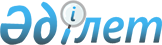 О внесении изменений в решение Байганинского районного маслихата от 24 декабря 2020 года № 399 "Об определении размера и порядка оказания жилищной помощи в Байганинском районе"
					
			Утративший силу
			
			
		
					Решение Байганинского районного маслихата Актюбинской области от 15 марта 2021 года № 20. Зарегистрировано Департаментом юстиции Актюбинской области 17 марта 2021 года № 8141. Утратило силу решением Байганинского районного маслихата Актюбинской области от 19 февраля 2024 года № 129
      Сноска. Утратило силу решением Байганинского районного маслихата Актюбинской области от 19.02.2024 № 129 (вводится в действие по истечении десяти календарных дней после дня его первого официального опубликования).
      В соответствии со статьей 6 Закона Республики Казахстан от 23 января 2001 года "О местном государственном управлении и самоуправлении в Республике Казахстан", статьей 50 Закона Республики Казахстан от 6 апреля 2016 года "О правовых актах", Байганинский районный маслихат РЕШИЛ:
      1. Внести в решение Байганинского районного маслихата от 24 декабря 2020 года № 399 "Об определении размера и порядка оказания жилищной помощи в Байганинском районе" (зарегистрированное в Реестре государственной регистрации нормативных правовых актов № 7906, опубликованное 6 января 2021 года в Эталонном контрольном банке нормативных правовых актов Республики Казахстан в электронном виде) следующие изменения:
      в размере и порядке оказания жилищной помощи в Байганинском районе, определенным вышеуказанным решением на казахском языке:
      в пункте 4:
      слова "көпбалалы отбасы" заменить словами "аз қамтылған отбасы", текст на русском языке не изменяется;
      пункт 10 изложить в следующей новой редакции:
      "10. Прием заявлений и выдача результатов оказания государственной услуги осуществляется в соответствии с Правилами по оказанию государственной услуги "Назначение жилищной помощи", утвержденными приказом исполняющего обязанности Министра индустрии и инфраструктурного развития Республики Казахстан от 16 октября 2020 года № 539, зарегистрированным в Реестре государственной регистрации нормативных правовых актов № 21500.".
      2. Государственному учреждению "Аппарат Байганинского районного маслихата" в установленном законодательством порядке обеспечить:
      1) государственную регистрацию настоящего решения в Департаменте юстиции Актюбинской области:
      2) размещение настоящего решения на интернет-ресурсе маслихата Байганинского района, после его официального опубликования.
      3. Настоящее решение вводится в действие по истечении десяти календарных дней после дня его первого официального опубликования.
					© 2012. РГП на ПХВ «Институт законодательства и правовой информации Республики Казахстан» Министерства юстиции Республики Казахстан
				
      Председатель сессии Байганинского районного маслихата 

А. Тукенова

      Секретарь Байганинского районного маслихата 

Е. Копжасаров
